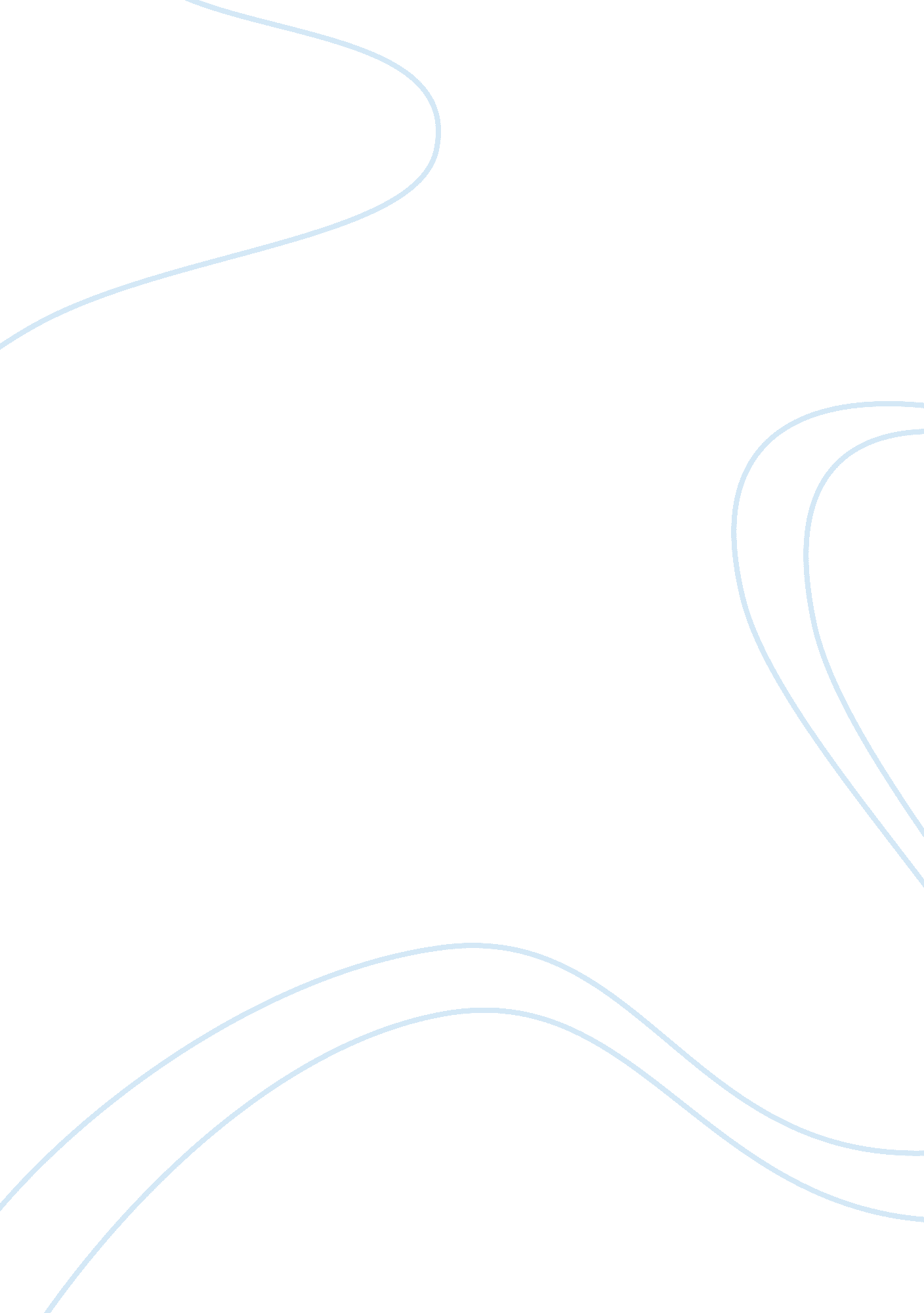 Cystic fibrosis is a genetic disorder biology essayNutrition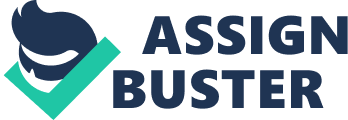 Monogenic diseases result from alterations in a individual cistron happening in all cells of the organic structure and they affect 1000000s of people worldwide as scientists presently estimate that over 10, 000 of human diseases ( Ikonen, E. 2006 ) . Harmonizing to WHO, single-gene or monogenic diseases can be classified into three chief classs like Dominant, Recessive and X-linke and the planetary prevalence of all individual cistron diseases at birth is about 10/1000 ( WHO, 2012 ) . Thalassaemia is a blood related familial upset which involves the absence of or mistakes in cistrons responsible for production of hemoglobin, a protein nowadays in the ruddy blood cells while sickle-cell anaemia is a blood related upset that affects the hemoglobin molecule, and causes the full blood cell to alter form under stressed conditions ( Weatherall, D. J. , 2000 ) . Haemophilia is a familial hemorrhage upset, in which there is a partial or entire deficiency of an indispensable blood coagulating factor, womb-to-tomb upset, that consequences in inordinate hemorrhage, and many times self-generated hemorrhage. Haemophilia A is the most common signifier, referred to as classical hemophilia. It is the consequence of a lack in coagulating factor 8, while hemophilia B is a lack in coagulating factor 9, a sex-linked recessionary upset ( WHO, 2012 ) . Cystic Fibrosis is a familial upset that affects the respiratory, digestive and generative systems affecting the production of abnormally thick mucous secretion liners in the lungs and can take to fatal lung infections. The disease can besides ensue in assorted obstructors of the pancreas, impeding digestion ( WHO, 2012 ) . Tay-Sachs disease is a fatal familial upset in which harmful measures of a fatty substance called ganglioside GM2 accumulate in the nervus cells in the encephalon ( WHO, 2012 ) . This is caused by a lessening in the operation of the hexosaminidase A enzyme. The Fragile X syndrome is caused by a “ fragile ” site at the terminal of the long arm of the X-chromosome. It is a familial upset that manifests itself through a complex scope of behavioural and cognitive phenotypes ( McMillan, J. , 2006 ) . 20. 5. Nutrigenomics and communicating Nutrient-gene interactions are responsible for keeping wellness and preventing or detaining disease. Unbalanced diets for a given genotype lead to chronic diseases such as fleshiness, diabetes, cardiovascular, and are likely to lend to increased badness and/or early-onset of many age-related diseases. Many nutrition and many familial surveies still fail to decently include both variables in the design, executing, and analyses of human, research lab animate being, or cell civilization experiments ( Kaput, J. , 2006 ) . The complexness of nutrient-gene interaction has led to the realisation that strategic international confederations are needed to better the completeness of nutrigenomic surveies, a undertaking beyond the capablenesss of a individual research lab squad. Eighty-eight research workers from twenty two states late outlined the issues and challenges for tackling the nutritionary genomics for public and personal wellness. The following measure in the procedure of organizing productive international confederations is the development of a practical centre for forming coactions and communications that surrogate resources sharing, best patterns betterments, and creative activity of databases. There is a demand of nutrigenomics information portal, a web-based resource for the international nutrigenomics society. This portal purposes at going the premier beginning of information and interaction for nutrigenomics scientists through a collaborative attempt ( Kaput, J. , 2006 ) . 20. 6. Nutrigenomics and bioactive foods 20. 6. 1 Elk Antler Velvet Elk Antler Velvet ( EAV ) is the fast -growing, soft cartilaginous tissue that develops out of the frontal bone of the Cervus species ( which includes moose, cervid, reindeer, elk and caribou ) that rises from tegument covered pedicels before it calicifies and hardens. Antlers are alone in nature and different from horns because they are of course re-grown and cut off each twelvemonth. Elk antler velvet, pumped tight with blood and pulsating with endocrines, is the most regenerative mammal tissue known, capable of turning over half an inch in one twenty-four hours. The increased energy, improved motion, enhanced opposition to disease, increased blood flow, publicity of rapid healing in tissues and castanetss, alleviation of symptoms in arthritis and urarthritis, and trouble decrease associated with disease or hurt to musculuss and articulations. Active ingredients have been found to include a assortment of minerals, proteins, collagens, fatty acids, and glycosaminoglycans ( GAG ) in changing concentrations. EAV is an first-class, renewable beginning of chondronitin sulphate ( CSA ) , glucosamine sulphate, type II collagen and prostaglandins. The research shows the benefits for joint care and specifically arthritis. They have exhibited the ability to reconstruct the unity to the articulations, prevent and fix harm to and dislocation of gristle and collagenic tissues, cut down redness and hurting and protect and keep the synovial membranes and fluids. One survey showed type II collagen to significantly cut down hurting and swelling 80 per centum of participants with juvenile rheumatoid arthritis. Another survey from China demonstrated accelerated bone break healing by exciting chondrocytes ( gristle bring forthing cells ) and bone-forming cells ( bone synthesising cells ) . Other surveies show these and other constituents have a assortment of mending parts. Polymeric-N-acetyl-glucosamine accelerates wound mending by every bit much as 42 per centum by exciting cuticular growing factor ( EGF ) . In a double-blind survey, Pantrocrine, a specific infusion of EAV, significantly aided recovery from cervical hurts while usage in carnal surveies enabled speedy recovery from whiplash-like hurts. In add-on, Dr. James Suttie, a New Zealand research worker, discovered neutrotrophin, a powerful nervus growing factor, in EAV. A assortment of cardiovascular benefits have been confirmed, including CSA is change by reversaling arterial sclerosis and dramatically bettering circulation. Dr. Lester Morrison studies that for some, CSA may cut down incidence of fatal bosom onslaughts and shots by over 400 per centum. Increasing the formation and O transporting capacity of ruddy blood cells, beef uping the pulsation, cut downing blood curdling, and lowering of cholesterin have all been evidenced by research on EAV. 20. 6. 2 Vegan Chyawanprash This expression has a footing in one of India ‘ s most celebrated anti-aging formulas – Chyawanprash. Harmonizing to Ayurveda, Chyawanprash comes under the class of ‘ Rasayana ‘ which aims at keeping juvenility, energy, verve of the organic structure and maintaining off aging procedure, dotage and infirmity. It maintains the proper operation of the cells and rejuvenates the cells and besides keeps off diseases. The Rasayanas are average to leave long, healthy, disease free life, intelligence, power of memory, young person and lustre. It is the most popular rejuvenating Ayurvedic quinine water in India holding a consistence of Jam and consisting of about 35 natural herbs including Amla ( Embellica Officinalis ) the richest natural beginning of vitamin C, works on the immune system of the organic structure protecting organic structure against mundane infections like cough cold and febrility and therefore it is really utile in kids, old individuals, tubercular patients and adynamic individuals. 20. 6. 3 Mangosteen Mangosteen is carefully cultivated from an organic farm in Thailand under the most rigorous conditions for this astonishing superfood. Merely the seed vessel is taken and carefully dried & A ; powdered under a particular procedure that best preserves the active ingredients, contains a category of of course happening polyphenolic compounds known as xanthones which provide good effects on cardiovascular diseases, including ischaemic bosom disease, coronary artery disease, high blood pressure, and thrombosis. Xanthones, have alone antioxidants have belongingss which help to mend cells damaged by free groups, slow ripening, and ward off degenerative diseases and physical and mental impairment. The rind of partly mature Mangosteen fruit yields a polyhydroxy-xanthone derived function termed mangostin, besides beta-mangostin. That of to the full mature fruits contains the xanthones gartanin, beta-disoxygartanin, and normangostin and many of the other wellness benefits of Xanthones from Mangosteen seed vessel is good in assorted serious complaints like anti-fatigue, anti-obesity, anti-depression, anti-anxiety, anti-vertigo ( giddiness ) , anti-Alzheimer ‘ s, anti-Parkinsonism, anti-allergenic, anti-seborrheic, anti-glaucoma, anti-pyretic, anti-diarrhea, anti-periodontic, convulsive, anti-neuralgia, anti-arthritis, anti-inflammatory and anti-ulcer. Mangosteen fruit besides shows vasorelaxant belongingss and with Mycobacterium TB ( TB ) and Staphylococcus aureus bacteriums, Mangosteen has shown repressive action against these harmful bacteriums beings in add-on to its antibacterial, strong fungicide belongingss and effectual in hiking weak immune systems. A 20. 6. 4 Polyatomic Oxygen Oxygen molecule ( normal O is O2 – two O molecules covalently linked side by side ) can demobilize harmful pathogens and hike the immune system. When O is produced in such a manner that there are many assortments of O – O2, O4, O6, O8 and O10, it is known as Polyatomic Oxygen.“ As O2, O3, O4 & A ; O8 has already demonstrated its efficaciousness in therapy applications as a germicidal, anti-microbial, anti-bacterial, anti-fungal, anti-parasitic, anti-protozoal, anti-pathogenic & A ; viricidal agent in human in-vivo curative applications, intra- & amp ; extra- cellularly, it is imperative that the extended research conducted to day of the month be made available to show the phenomenal healing potency of these atomic constructions of Oxygen as no microorganism, pathogen or virus can be exempt from oxidization, ionization, philli-electric ( electro-chemical ) interchanges and the denaturing of proteins. Microbial opposition is non possible with Polyatomic Oxygen Therapy unless the RNA and microbic mechanisms develop suits of ‘ Teflon ‘ armor and anaerobiotic bugs, pathogens and viruses can non germinate a ‘ natural unsusceptibility ‘ to oxygen allotropes. 20. 6. 5 Kaunch Kaunch is a seed herb used in Ayurvedic medical specialty which increases testosterone, increases libido, reduces cramps, lowers blood sugar, lowers blood force per unit area, increases micturition, relieves hurting, reduces redness, kills parasites, calms nervousnesss, reduces fever, lowers cholesterol, besides used as an aphrodisiac, spermatogenetic, androgenic, recollective, L-Dopa option, catamenial booster, uterine stimulation, nervus quinine water, anti-Parkinson ‘ s, hypoglycaemic, anabolic etc and besides produces an antidepressant consequence in patients enduring from depressive neuroticism. Due to the high concentration of L-dopa in the seeds, it has been studied for its possible usage in Parkinson ‘ s disease and now being considered as an option to the pharmaceutical medicine L-dopa. It besides has reported with anabolic and growing endocrine stimulation belongingss. The anabolic consequence of the seed is due to its ability to increase testosterone. In 2002, a U. S. patent was filed on the usage of Kaunch to excite the release of growing endocrine in worlds. 20. 6. 6 Blue Lotus Flowers The Blue Lotus was traditionally used to alleviate hurting, addition memory, addition circulation, promote sexual desire, and creates feelings of wellbeing, euphory and rapture, without the usage of narcotics, incorporating aporphine and nuciferine, natural alkaloids and used as a hypnotic, ataractic, euphoric and anti-spasmodic and besides produces an opiate-like poisoning. Traditionally, Nymphaea caerulea was drunk after being soaked in warm H2O or vino, while besides smoking the dried flowers. Harmonizing to recent surveies, Blue Lotus ( Nymphaea caerulea ) was found to be loaded with health-giving phytosterols and bioflavonoids and turned out to be one of the greatest day-to-day wellness quinine waters of all time found. Egyptian medicative practicians besides used this flower to excite blood flow, and as an anti ripening intervention. 20. 6. 7 Shilajit Shilajit is a thick rich paste seeping out from the stones in the towering drops in the Himalayan Mountains, one of Ayurvedas most powerful and alone rejuvenatives which attributes many wellness benefits to Shilajit known as vanquisher of mountains and destroyer of failing. It has been used historically for general physical strengthening, anti-aging, blood sugar stabilisation, libido, hurt healing, urinary piece of land greening, enhanced encephalon operation authority, bone healing, kidney greening, immune system Strengthening, arthritis, high blood pressure, fleshiness and many other application for legion conditions. In Sanskrit the actual significance of Shilajit is Rock Like – the power to do our organic structure like a stone enabling it to defy the depredations of clip. Shilajit has that odd powers of collaring and change by reversaling the aging procedure. Shilajit is normally referred to as Indian Viagra, besides counteracts Diabetes and regulates the blood sugar degree with purifies blood and better operation of pancreas and strengthen digestion and promotes the motion of minerals, particularly Ca, phosphoric, and Mg into musculus tissue and bone besides stimulates the immune system and Improves Restoration after exercising so counteracts infirmity and general weariness. 20. 6. 9 Vitamin bc A cistron discrepancy is responsible for increasing homocysteine degrees in some people, later taking to a higher hazard of cardiovascular diseases and certain malignant neoplastic diseases. Folate, nevertheless, helps to contradict this hazard. Therefore, people with this identified cistron discrepancy are encouraged to devour plentifulness of folate-rich nutrients ( Yang, Q. H. , A 2008, Pfeiffer, C. M. , 2008 ) . 20. 6. 10 Green tea It is used in Crohn ‘ s disease ( Alic, M. , 1999 ) , on thermogenesis and energy consumption ( Belza, A. , 2009 ) , human prostate malignant neoplastic disease ( Bettuzzi, S. , 2006 ) , GI malignant neoplastic disease ( Borrelli, F. , 2004 ) , skin jobs ( Katiyar, S. K. , 2000 ) , on weight care after body-weight loss ( Kovacs, E. M. , 2004 ) reduces organic structure fat and cardiovascular hazards ( Nagao, T. , 2007 ) aid forestall chest malignant neoplastic disease ( Inoue, M. , 2001 ) 20. 6. 11 Tumeric The Curcuma longa is used for Anti-inflammatory ( Arora, R. B. , 1971 ) , direction of neurodegenerative disease ( Auddy, B. , 2003 ) , on lipid profile ( Desphande, U. R. , 1997 ) , Cancer chemoprevention ( Gescher, A. J. , 2001 ) , specific suppression of cyclooxygenase-2 ( COX-2 ) look by dietetic curcumin in HT-29 human colon malignant neoplastic disease cells ( Goel, A. , 2001 ) and suppression of HIV-1 and HIV-2 peptidases ( Sui, Z. , 1993 ) with antidepressant activity ( Yu, Z. F. , 2002 ) . Turmeric suppresses a cistron that makes inflammatory belongingss, which is perchance utile in forestalling colon malignant neoplastic disease and Alzheimer ‘ s disease. 20. 6. 12 Vitamin D Vitamin D is the sunlight vitamin, synthesized in our tegument during sun exposure and most relevant dietetic beginnings of vitamin D are fatty fish and full-fat milk. There are many wellness hazards related to vitamin D lack like osteoporosis, rachitiss, increased cardiovascular disease mortality, increased hazard of type 1 diabetes, malignant neoplastic disease, multiple induration, infection, allergic reaction and asthma. Heritability of blood serum vitamin D degrees is estimated to be 30-80 % . The first published survey by Ahn et. alA found strongest association with SNPA close toA group-specific constituent ( GC ) A gene. A TheA bearers of two transcripts of the hazard allelomorph had about 20 % lowerA 25 ( OH ) D degrees compared to those with no hazard alleles andA the GCA cistron encodes vitamin D-binding protein ( DBP ) . Most of the vitamin D in blood ( 80-90 % ) is bound to this protein and transported all over the organic structure to the mark variety meats. Variations in two more cistrons ( DHCR7 and CYP2R1 ) have been confirmed for Caucasians and both cistrons are coding cardinal enzymes in vitamin D metamorphosis tract ( Teresa, Kulie, 2009 ) . 20. 7 Ethical consideration in nutrigenomics Nutrigenomics lies at the intersection of several i¬? elds in which ethical, legal and societal issues ( ELSIs ) arise like human genomics and genetic sciences, the molecular nutritionary scientific disciplines, dietetic addendum research and development, medical specialty and dietetics. As each of these i¬? elds advancement, periods of regulative uncertainness are frequently encountered and emerging ethical, legal and societal issues must be identii¬? ed and addressed. With turning investings in human genomics research, much attending has focused on ethical and legal protections for research topics, including concerns about survey design, the aggregation, usage, keeping and exchange of biological samples and personal information, the engagement of kids or other vulnerable groups, and the duties of research workers to describe consequences to research topics and their household members ( David, Castle, 2007 ) . The ‘ biohype ‘ around the nutrigenomics nutrients and nutrigenetics trials are at hand and ineluctable, peculiarly in the early phases of development of a new thought. Practically, ‘ biohype ‘ is already fetching topographic point through the aggressive selling of nutrigenomicstests to the populace, which many consider to be premature, raising concern over ELSIs. Five countries have been identified by international experts in the context of both basic nutrigenomics research and its clinical and commercial utilizations: I ) wellness claims benefits originating from nutrigenomics, two ) pull offing nutrigenomics information, three ) bringing methods of nutrigenomics services, four ) nutrigenomics merchandises, and V ) just handiness to nutrigenomics. Hence it is of import to promote the deepness of argument to understand and direction of this ‘ biohype ‘ on diet- cistron interactions utilizing evidence-based research methodological analysiss ( Ghosh, Dilip, 2009 ) . Personalized nutrition ( orienting diet on the footing of genotype ) is one possible application of nutrigenomics research. However, until the scientific grounds refering diet-gene interactions is much more robust, the proviso of individualized dietetic advice on the footing of specific genotype remains questionable. From the ethical and societal position, nutrigenomics offers important chances to better public wellness by heightening apprehension of the mechanisms through which diet can be used to cut down the hazard of common polygenic diseases ( Bergmann, M. M. , 2008 ) . Nutrigenomics is therefore surrounded by internal and external uncertainnesss and it is for end-users wise to better fix themselves for a genomics hereafter with cardinal uncertainnesss than to anticipate that in the long tally the uncertainnesss will vanish. The issue of uncertainnesss of genomics has been tackled earlier, e. g. , from the position of policy devising, scientific discipline direction and theory of scientific discipline. Here we will concentrate on the impact of the uncertainnesss of nutrigenomics on citizen/consumers by researching the fecundity of an ethical position that focuses on how citizens/consumers ‘ header with cardinal uncertainnesss ( Michiel, Korthals, 2010 ) . In footings of planetary wellness, the complexness of possible bar steps based on nutrigenomics cognition, but besides ethical issues associating to societal justness and to the hazards of stigmatisation and favoritism are major challenges on which this paper focuses. While such issues are non alone to nutrigenomics, they appear with a peculiar strength when it comes to measure the promises of this new field of scientific discipline ( Godard, B. , 2009 ) . Market deduction of nutrigenomics The cardinal market deductions of nutrigenomics may be for the peoples with specific issues such as fleshiness, diabetes, cardiovascular disease and malignant neoplastic disease will necessitate medical nutrients and dietetic advice tailored to their familial profile and wants the nutrients that cut down the hazard of allergic reaction and intolerance or new nutrients to re-set nutrition switches. Personalized functional nutrients and health and public presentation nutrients that enhance normal physiological procedures, nutrients that enhance athleticss public presentation and Mood nutrients fabrication is the existent deduction of nutrigenomics ( Lynn, Ferguson, 2012 ) . Nutrigenomics may be used for in-vitro showing for new functional nutrient bioactive, quality and genuineness of nutrient in microbials, nutrient processing in microbials, production of nutrient ingredients from microbials and biomarker find for worlds with genotyping of worlds, safety proving in animate beings and Efficacy proving in animate beings. 